آرم شرکت۱- هدف      هدف از اين دستورالعمل ارتقاي سطح ايمني انبارها و همچنين بالابردن دانش ايمني پرسنل شاغل در انبار جهت     نگهداری صحيح و ايمن تجهيزات و اقلام می باشد.2- دامنه كاربرد     مفاد اين دستورالعمل برا ي استفاده در انبارهای شرکت كاربرد دارد.۳ - مسئوليت     مسئولیت اجرای مفاد اين دستورالعمل با کارکنان انبارها مي باشد.۴-  موارد ایمنی در انبارديوار وسقف انبارها بايد از مصالح غيرقابل اشتعال باشد.كف انبار ها بايد داراي شيب ملايم جهت شستشوي كف با آب باشد.فاصله بين انبارها بايد به نحوي باشدكه به راحتي ماشين آتش نشاني درحد فاصل بين آنها تردد نمايد.درب انبارها بايد از جنس فلز و سطح داخلي آن صاف و بدون شكاف باشد.سيم كشي برق بايد توكار و از داخل لوله هاي مخصوص انجام گيرد وكليد و پريزها و روشنايي آن از نوع ضد جرقه باشد.لامپهاي روشنايي بايد داراي حفاظ يا حباب باشند.استفاده از دستگاههاي حرارتي شعله باز در داخل انبارها ممنوع مي باشد.انبارها بايد مجهز به وسايل و تجهيزات اطفاء حريق و آتش نشاني باشند)كپسول اطفاء حريق، فاير باكس وسيستم اعلام حريق (فواصل بين هر رديف از اجناس در انبارهايي كه عرض آنها بيش از ٢٠ متراست، ٢ متردر نظرگرفته شود.نحوه چيدن بسته ها به روي هم به صورت چيدن آجر باشد، تا كاملا مهار گردد.فاصله كالاها از ديوارجانبي حداقل ٦٠ سانتي متر باشد.فاصله سقف تا نزديك ترين روشنايي نبايد كمتر از ١ متر باشد.استعمال دخانيات درسالن هاي انبار اكيدا ممنوع مي باشد.مواد ريخته شده دركف سالن هاي انبار سريعا جمع آوري گردد.مسير تردد ليفتراك ها در سالن ها رنگ آميزي شده باشد(رنگ زرد).مواد و بسته هاي انبار شده سنگین همگي بايد بر روي پالت قرار گرفته باشند.كليه سالن ها بايد داراي تابلوهاي هشدار دهنده ) سيگار كشيدن ممنوع باشند(مايعات قابل اشتعال در جعبه هاي مخصوص ضد جرقه و جداگانه نگهداري گردند.متصديان انبار)انباردارها (بايد از محتويات كليه بسته ها آگاه باشند.انبار دارها بايد كاملا به مسائل ايمني (اصول صحيح انبار داري ، ايمني حريق و... ) آگاه باشند.انباردارها بايدكاملا به نشانه هاي حك شده بر روي بسته ها آگاهي داشته باشند.رعايت نظم و ترتيب در چيدمان اقلام و مواد مختلف شيميائي جزء اصول اوليه انبار داري بوده و بايستي دقيقًا رعايت گردد.كالاها و مواد بايد به گونه اي در قفسه ها قرار داده شود كه امكان دسترسي به آنها به سهولت ميسر گردد. از تحويل اقلام و مواد شيميائي كه ظروف آنها داراي نشتي و يا پوسيدگي مي باشند بايد جدًا خوداري گرديده و در صورت اجبار درمحلي خارج از انبار عمومي و اختصاصي و به بصورت موقت نگهداري و برنامه ريزي لازم جهت استفاده سريع از آنها بايد تدوين و اجراءگردد.چيدمان مواد شيميائي نا متجانس در كنار هم و در طبقات كلاً ممنوع مي باشد.از تحويل گيري و انبار داري مواد شيميائي فاقد برچسب و پلاك مشخصات در هر سه وضعيت، جامد، مايع و گاز اكيدًا خودداری گردد.جهت دسترسي به اقلام چيدمان شده در طبقات بالاتر، بايد از وسايل ايمن و مناسب نظير نردبان سالم و قلاب شده به قفسه ها استفاده گردد.اقدام هر گونه عملي كه باعث ايجاد ريخت و پاش در انبار ها مي گردد اکیدا ممنوع مي باشد.چيدمان اقلام در مسير عبور و مرور ليفتراك ها و رفت آمد عمومي كاركنان اکیدا ممنوع مي باشد.كليه موادي كه قابليت توليد اكسيژن را دارا مي باشند بايد دور از محل هايي كه امكان ايجاد احتراق و يا اشتعال دارند نگهداري گردد.موادي كه در حرارت معمولي مي تواند در مجاورت هوا و يا بخار آب، مشتعل يا منفجر گردد، بايد در محلي دور از ساير مواد و با رعايت اصول اوليه ايمني نگهداري گردد.كپسول هاي اطفاء حريق بايستي در محل مناسب و در محدوده دسترسي قرار داده شده و از چيدمان اقلام و تجهيزات در مقابل آنها ممانعت بعمل آيد. كليه متصديان انبارها بايستي با نحوه كار تجهيزات اطفاء حريق آشنا بوده و توانايي استفاده از آنها را در مواقع اضطرار، بايد آموزش ديده باشند.در چيدمان اقلام در قفسه هاي انبارها دقت كافي مبني بر جلوگيري از لغزش و سقوط اجناس بعمل آمده و كنترل هاي لازم در اين خصوص مبذول گردد.اشيائي كه بصورت ايستاده انبار ميشوند، بايد در برابر سقوط و افتادن هاي احتمالي، بوسيله وسايل مناسب مهار گردد.در هر انبار بايد حداقل يك دستگاه جعبه كمكهاي اوليه بهداشتي تعبيه و براي مواقع اضطراري آماده و نگهداري شود. شماره تلفن هاي آتش نشاني با خط درشت و خوانا در كنار كليه تلفن هاي داخل انبار نصب گردد. كروكي و ليست مواد موجود در هر انبار و كليه وسايل و سيستمهاي آتش نشاني و تعداد پرسنل و اطلاعات ديگر توسط انبار دار حفظ و نگهداري گردد.علائم و تابلوهاي هشدار دهنده خطرات بصورت شبرنگ در محوطه انبار در معرض ديد نصب گردد.ديوارها و ستونهاي داخلي انبار مي بايستي جهت افزايش ميزان ديد تا ارتفاع حدود ٢ متر از سطح زمين با رنگهاي روشن يا رنگ ايمني (نوارهاي مورب زرد و سياه) رنگ آميزي شوند.مسير دسترسي مركز آتش نشاني به انبار بايستي هموار و عاري از هر گونه عامل مسدود كننده باشد.سقف انبار مي بايستي نسبت به دما، رطوبت، باران و برف ايزوله شده باشد.در انبار جهت قرار دادن و برداشتن كالا در ارتفاع بيش از ٢ متر مي بايست از نردبان استفاده گردد.عنوان مستند:                       دستور العمل رعایت ایمنی در انبار کالا                                   كد مستند : SW- 4407شماره بازنگري : 0تعداد صفحات : 3همكار گرامي : اين مستند كه در اختيار شماست تحت كنترل سیستم مدیریت یکپارچه  شركت مي باشد. خواهشمند است ضمن نگهداري و استفاده مناسب از اين مستند، از تهيه و توزيع هرگونه كپي آن خود داري فرماييد. لطفاً در صورت نياز به هرگونه كپي يا تغيير در محتواي اين مستند ، با نماينده مديريت هماهنگي فرماييد.محل مهر اعتبارهمكار گرامي : اين مستند كه در اختيار شماست تحت كنترل سیستم مدیریت یکپارچه  شركت مي باشد. خواهشمند است ضمن نگهداري و استفاده مناسب از اين مستند، از تهيه و توزيع هرگونه كپي آن خود داري فرماييد. لطفاً در صورت نياز به هرگونه كپي يا تغيير در محتواي اين مستند ، با نماينده مديريت هماهنگي فرماييد.شرح تأييد كنندهتصويب كنندهسمت تاريخ و امضاءمحل مهر معتبرشماره صفحه: 1 از 3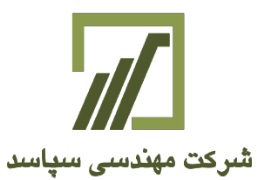 محل مهر معتبرشماره صفحه: 2 از 3محل مهر معتبرشماره صفحه: 3 از 3